PageSectionChanges2386.3.2.3.8PKM identifier2nd paragraphsThe SS shall increment (modulo 256) the Identifier field whenever it issues a new PKM message. In PKMv1, a “new” message is an Authorization Request or Key Request that is not a retransmission being sent in response to a Timeout event. In PKMv2, a PKMv2 RSA-Request, PKMv2 SA-TEK-Challenge, or PKMv2 Key-Request message is a “new” message. For retransmissions, the Identifier field shall remain unchanged.2386.3.2.3.8PKM identifier4th paragraphsOn reception of a PKM-RSP message, the SS associates the message with a particular state machine (the Authorization state machine in the case of Authorization Replies, Authorization Rejects, and Authorization Invalids for the PKMv1, PKMv2 RSA Reply, PKMv2 RSA Reject,PKMv2 EAP Transfer, PKMv2 SA-TEK-Challenge, PKMv2 SA-TEK-Response for the PKMv2; a particular TEK state machine in the case of Key Replies, Key Rejects, and TEK Invalids the PKMv1, PKMv2-Key-Reply, PKMv2-Key-Reject, PKMv2 TEK-Invalids, and PKMv2 Group-Key-Update-Command messages for the PKMv2).2386.3.2.3.8PKM identifier6th paragraphsIn PKMv2, both an SS and a BS shall keep track of their latest ID. An SS shall keep track of the ID of its latest, pending PKMv2 RSA-Request. The SS shall discard PKMv2 RSA-Reply and PKMv2 RSA-Reject messages with Identifier fields not matching that of the pending PKMv2 RSA-Request. Moreover, a BS shall keep it, pending PKMv2 RSA-Reply. The BS shall discard PKMv2 RSA-Acknowledgment messages with Identifier fields not matching that of the pending PKMv2 RSA-Reply.2392nd paragraphAn SS shall keep track of the ID of its latest, pending PKMv2 RSA-Request. The SS shall discard PKMv2 RSA-Reply and PKMv2 RSA-Reject messages with Identifier fields not matching that of the pending PKMv2 RSA-Request. Moreover, a BS shall keep it, pending PKMv2 RSA-Reply. The BS shall discard PKMv2 RSA-Acknowledgment messages with Identifier fields not matching that of the pending PKMv2 RSA-Reply.239Table 6-692411st paragraph after table 6-71The SS-Certificate attribute contains an X.509 SS certificate (see 7.6) issued by the SS’s manufacturer. The SS’s X.509 certificate is a public-key certificate that binds the SS’s identifying information to its  public key in a verifiable manner. The X.509 certificate is digitally signed by the SS’s manufacturer, and that signature can be verified by a BS that knows the manufacturer’s public key. The manufacturer’s public key is placed in an X.509 certification authority (CA) certificate, which in turn is signed by a higher level CA.2466.3.2.3.9.116.3.2.3.9.11 PKMv2 RSA-Request messageA client MS sends a PKMv2 RSA-Request message to the BS in order to request mutual authentication in the RSA-based authorization.246Table 6-80Table 6-80— PKMv2 RSA-Request message attributes2462nd paragraph after table 6-80The SigSS attribute indicates a RSA signature over all the other attributes in this message, and the MS’s private key is used to make a RSA signature.2466.3.2.3.9.126.3.2.3.9.12 PKMv2 RSA-Reply messageSent by the BS to a client MS in response to a PKMv2 RSA-Request message, the PKMv2 RSA-Reply message contains an encrypted pre-primary authorization key (pre-PAK), the key’s lifetime, and the key’s sequence number. The pre-PAK shall be encrypted with the MS’s public key. The MS Random number is returned from the PKMv2 RSA-Request message, along with a random number supplied by the BS, thus enabling assurance of key liveness.247Table 6-81Table 6-81— PKMv2 RSA-Reply message attributes2471st paragraph after table 6-81The SigBS attribute indicates a RSA signature over all the other attributes in this message, and the BS’s private key is used to make a RSA signature.2476.3.2.3.9.136.3.2.3.9.13 PKMv2 RSA-Reject messageThe BS responds to an SS’s authorization request with a PKMv2 RSA-Reject message if the BS rejectsthe SS’s authorization request. When an MS receives this message, an MS may retransmit the PKMv2 RSA-Request message or quit RSA-based mutual authentication.247Table 6-82Table 6-82—PKMv2 RSA-Reject message attributes247Paragraph 1-2 after Table 6-82The Error-Code and Display-String attributes describe to the requesting MS the reason for the RSA-based authorization failure. The SigBS attribute indicates a RSA signature over all the other attributes in this message, and the BS’s private key is used to make a RSA signature.2486.3.2.3.9.146.3.2.3.9.14 PKMv2 RSA-Acknowledgment messageThe MS sends the PKMv2 RSA-Acknowledgment message to BS in response to a PKMv2 RSA-Reply message. Only if the value of the Auth Result Code attribute is failure, then the Error-Code and Display-String attributes can be included in this message.248Table 6-83Table 6-83—PKMv2 RSA-Acknowledgment message attributes2481st paragraph after table 6-83The SigSS attribute indicates a RSA signature over all the other attributes in this message, and the SS’s private key is used to make a RSA signature.841f7.1  9th paragaraphRSA-based Authentication: This stack performs the RSA-based authentication function using the SS’s X.509 digital certificate and the BS’s X.509 digital certificate, when the RSA-based authorization is selected as an authorization policy between an SS and a BS.842Figure 7-1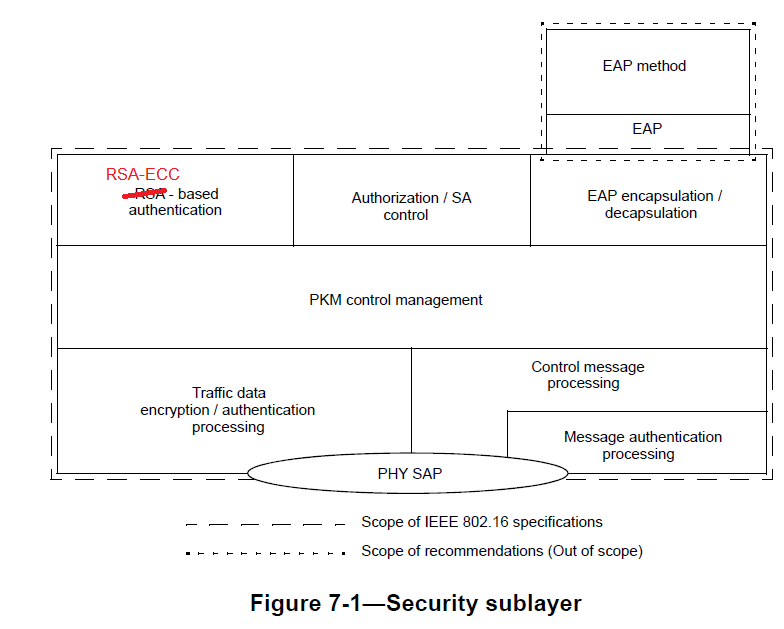 8427.1.21st paragraphThe PKM protocol allows for both mutual authentication and unilateral authentication (e.g., where the BS authenticates SS, but not vice versa). It also supports periodic reauthentication/reauthorization and key refresh. The key management protocol uses either EAP [IETF RFC 3748] or X.509 digital certificates [IETF RFC 3280] together with RSA public-key encryption algorithm [PKCS #1] or a sequence starting with RSA authentication and followed by EAP authentication. It uses strong encryption algorithms to perform key exchanges between an SS and BS.8427.1.23rd  paragraphA BS authenticates a client SS during the initial authorization exchange. Each SS presents its credentials, which shall be a unique X.509 digital certificate issued by the SS’s manufacturer (in the case of RSA authentication) or a operator-specified credential (in the case of EAP-based authentication).8437.1.33rd paragraph— RSA protocol [PKCS #1 v2.1 with SHA-1(FIPS 186-2)] (support is mandatory in PKMv1; support is optional in PKMv2)8437.1.3.11st paragraphThe PKM RSA authentication protocol uses X.509 digital certificates [IETF RFC 3280], the RSA public key encryption algorithm [PKCS #1] that binds public RSA encryption keys to MAC addresses of SSs. 8437.1.3.13rd paragraphAll SSs using RSA authentication shall have factory-installed RSA private/public key pairs or provide an internal algorithm to generate such key pairs dynamically. If an SS relies on an internal algorithm to generate its key pair, the SS shall generate the key pair prior to its first AK exchange, described in 7.2.1. All SSs with factory-installed RSA key pairs shall also have factory-installed X.509 certificates. All SSs that rely on internal algorithms to generate a key pair shall support a mechanism for installing a manufacturer-issued X.509 certificate following key generation.8447.1.6.31st par.Similar to other MAC management messages, all the PKM messages are exchanged between MS/RS and MR-BS. For the PKM messages that are not protected by the message authentication code from the MS/RS (termed as non-authenticated PKM messages, e.g., Auth Request, Auth Reply, PKMv2 RSA-Request, PKMv2 RSA-Reply), the following procedure may be applied. For all the other cases, the access RS and the intermediate RSs just simply relay the PKM messages.8617.2.2.14th par.TEKs and KEKs may be either 128 . SAs employing any ciphersuite with a basic block size of bits shall use -bit TEKs and KEKs. The name TEK-is used to denote a -bit TEK. Similarly,  is used to denote a -bit KEK.8617.2.2.16th par.For SAs using a ciphersuite employing bits keys, such as AES-CCM mode, the TEK in the Key Reply is AES encrypted using a -bit key derived from the AK and a -bit block size.8627.2.2.22nd par.Since there are two authentication schemes, one based on RSA and one based on EAP, there are two primary sources of keying material.8627.2.2.23rd par.The keys used to protect management message integrity and transport the TEKs are derived from source key material generated by the authentication and authorization processes. The RSA-based authorization process yields the pre-Primary AK (pre-PAK) and the EAP based authentication process yields the MSK. Keys used to protect MBS traffic are derived from the MBSAK, which is supplied by means outside the scope of this specification. These keys form the roots of the key hierarchy.8627.2.2.2.17.2.2.2.1 RSA-based authorizationWhen the RSA-based authorization is negotiated as authorization policy, the PKMv2 RSA-Request, the PKMv2 RSA-Reply, the PKMv2 RSA-Reject, and the PKMv2 RSA-Acknowledgment messages are used to share the pre-PAK.8627.2.2.2.14th par.PAK shall be used to generate the AK (see 7.2.2.2.3) if RSA authorization was used. PAK is 160 bits long.8637.2.2.2.2If a RSA mutual authorization took place before the EAP exchange, the EAP messages may be protected using EIK-EAP Integrity Key derived from pre-PAK (see 7.2.2.2.1). EIK is 160 bits long.The BS and the SS will share the AK which is derived from the PMK (from EAP-based authorization procedure) and/or the PAK (from RSA-based authorization procedure). Note that PAK and/or PMK can be used according to the value of Authorization Policy Support field included in the SBC-REQ/RSP messages.8677.2.2.2.9.2Par. 5CMAC_KEY_GD  Dot16KDF(GKEK, “GROUP CMAC KEY”,) (Used for broadcast MAC)8677.2.2.2.9.2Par. 5Specifically, the preprocessed value of CMAC_PREKEY_* is treated as the Cipher Key of the Advanced Encryption Standard (AES) algorithm AES (FIPS197). The CMAC_KEY_COUNT is treated as the Input Block Plain Text of this algorithm. The AES algorithm is executed once. The Output Block Cipher Text of this algorithm is treated as the resulting CMAC_KEY_*. When CMAC_KEY_COUNT is used as an input of AES algorithm, 112 zero bits are prepadded before the 16-bit CMAC_KEY_COUNT where the8687.2.2.2.10Par. 1Figure 7-4 outlines the process to calculate the AK when the RSA-based authorization process has taken place, but where the EAP based authentication process has not taken place, or the EAP method used has not yielded an MSK868Figure 7-4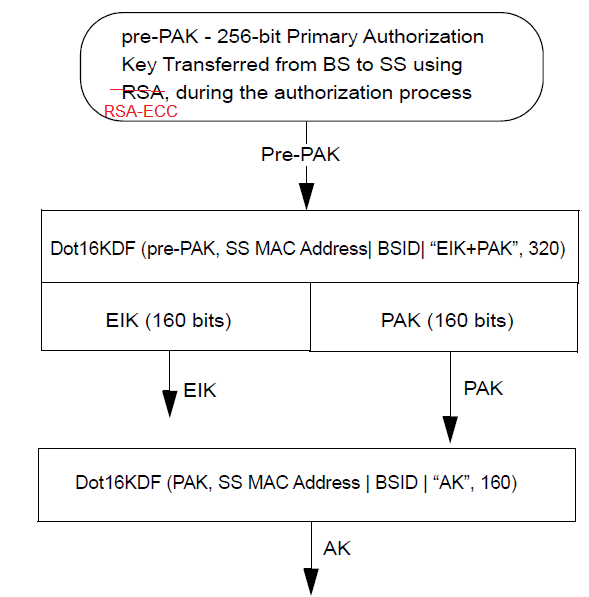 AK from PAK only (from RSA-based authorization)869Figure 7-5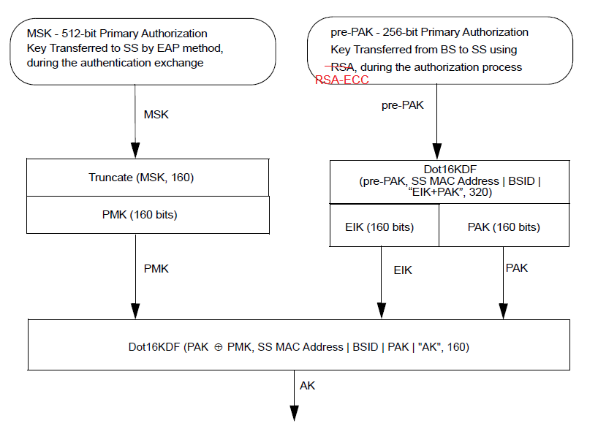 AK from PAK and PMK (RSA-based and EAP-based authorization)870Figure 7-7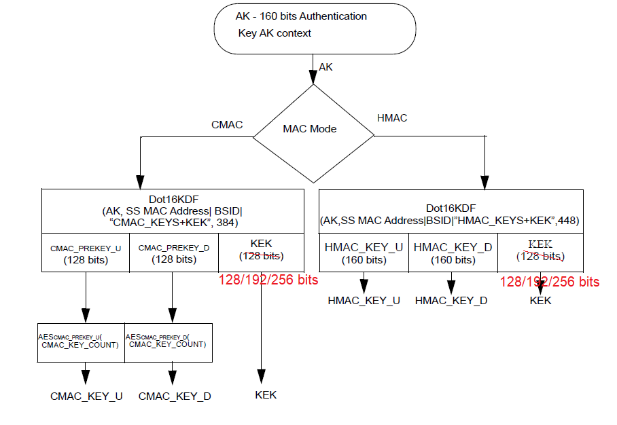 HMAC/CMAC/KEK derivation from AK870Figure 7-8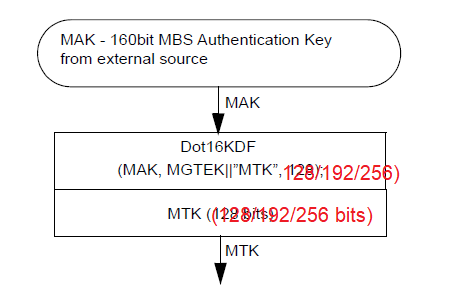 8757.2.2.3.1Par.3-4— The KEK, a -bit key encryption key, derived from the AK.— TEK0 and TEK1, -bit traffic encryption keys, generated within the BS and transferred from8757.2.2.3.3Par 4-5— The MGTEK, a -bit MBS GTEK, used indirectly to protect MBS traffic. It is updated more frequently than the MAK.— The MTK (MBS Traffic Key) a -bit key used to protect MBS traffic, derived from the MAK and MGTEK.877Table 7-5877Table 7-5878Table 7-68787.2.2.4.4The PAK context includes all parameters associated with the PAK. This context is created when RSA Authentication completes.879Table 7-88807.2.2.7For SAs using a ciphersuite employing DES-CBC, the AK in the AK Transfer message is triple DES (3-DES) encrypted, using a two-key, 3-DES KEK derived from the Access RS AK. For SAs using a ciphersuite employing 128 bits keys, such as AES-CCM mode, the TEK in the AK Transfer message is AES encrypted using a 1-bit key derived for the Access RS AK and a -bit block size.8997.4.2In PKMv1 or PKMv2 RSA-based authentication, the SS is responsible for sustaining authorization with its BS and maintaining an active AK. In PKMv2 EAP-based authentication, reauthorization can be initiated by either BS or SS to refresh the AK. An SS shall be prepared to use its two most recently obtained AKs according to the manner described in 7.4.2.1 through 7.4.2.3.8997.4.2.1AKs have a limited lifetime and shall be periodically refreshed. In PKMv1, an SS refreshes its AK by reissuing an Auth Request to the BS. The Authorization state machine (7.2.1.5) manages the scheduling of Auth Requests for refreshing AKs. In PKMv2 RSA-based authentication, the SS refreshes its AK by issuing a PKMv2 RSA-Request message. In PKMv2 EAP-based authentication, reauthorization can be initiated by either BS or SS to refresh the AK. The SS initiates reauthorization by issuing PKMv2 EAP-Start message to the BS. The BS initiates reauthorization by issuing PKMv2 EAP-Transfer message encapsulating EAP request/identity to the SS. The authorization state machine for PKMv2 EAP-based authentication is described in 7.2.2.8.9067.5.1.3If the data encryption algorithm identifier in the cryptographic suite of an MBS GSA equals 0x80, data on connections associated with that SA shall use the CTR mode of the AES algorithm (NIST Special Publication 800-38A, FIPS 197, IETF RFC 3686) to encrypt the MAC PDU payloads. In MBS, the AES block size and cipher counter block are bits.907Par. 3A 32-bit nonce NONCE = n0 | n1 | n2 | n3 (n0 being the most significant byte and n3 the least significant byte) is made of ROC and 24 bits frame number in the following way: n0 = ROC and n1, n2, n3 are the byte representation of frame-number in MSB first order. NONCE shall be repeated four times to construct the -bit counter block required by the AES cipher. (initial counter = NONCE|NONCE|NONCE|NONCE). When incremented, this 16-byte counter shall be treated as a big endian number.907Par. 5A different -bit counter value is used to encrypt each -bit block within a PDU.9087.5.1.4.1Par. 2The CBC IV is generated as the result of the AES block ciphering algorithm with the key of TEK. Its plain text for the CBC IV generation is calculated with the exclusive-or (XOR) of (1) the CBC IV parameter value included in the TEK keying information, and (2) the -bits content which is a concatenation of the 48-bit MAC PDU header, the 32-bit PHY Synchronization value of the MAP that a data transmission occurs, and the XOR value of the 48-bit SS MAC address and the Zero Hit Counter.909Figure 7-22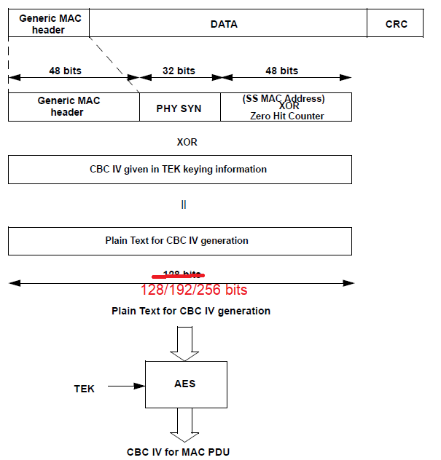 9107.5.2.27.5.2.2 Encryption of TEK with RSAThe RSA method of encrypting the TEK (PKCS #1 v2.) shall be used for SAs with the TEK encryption algorithm identifier in the cryptographic suite equal to 0x02. When the RSA algorithm is in use for TEK encryption algorithm, the TEK is encrypted with SS’s public key using the RSA algorithm. In this case, KEK is not used.9107.5.2.37.5.2.3 Encryption of TEK- with AESThis method of encrypting the TEK- shall be used for SAs with the TEK encryption algorithm identifier in the cryptographic suite equal to 0x03. The BS encrypts the value fields of the TEK in the Key Reply messages it sends to client SS. This field is encrypted using -bit AES in ECB mode.Encryption: C = Ek1[P]Decryption: P = Dk1[C]P = Plaintext -bit TEKC = Ciphertext -bit TEKk1 = the -bit KEKE[ ] = -bit AES ECB mode encryptionD[ ] = -bit AES ECB decryptionSubclause 7.5.4 describes how the KEK is derived from the AK This method of encrypting the TEK-shall be used for SAs with the TEK encryption algorithm identifier in the cryptographic suite equal to 0x03.9107.5.2.47.5.2.4 Encryption of TEK-with AES key wrapThis method of encrypting the TEK-shall be used for SAs with the TEK encryption algorithm identifier in the cryptographic suite equal to 0x04. The BS encrypts the value fields of the TEK-in the Key Reply messages it sends to client SS. This field is encrypted using the AES key wrap algorithm.Encryption: C,I = Ek[P]Decryption: P,I = Dk[C]P = Plaintext -bit TEKC = Ciphertext -bit TEKI = Integrity Check Valuek = the -bit KEKEk[ ] = AES Key Wrap encryption with key kDk[ ] = AES Key Wrap decryption with key k9117.5.3The calculation of the keyed hash in the HMAC Digest attribute and the HMAC Tuple shall use the HMAC (IETF RFC 2104) with the secure hash algorithm SHA- (FIPS 180-). The DL authentication key HMAC_KEY_D shall be used for authenticating messages in the DL direction. The UL authentication key HMAC_KEY_U shall be used for authenticating messages in the UL direction. UL and DL message authentication keys are derived from the AK (see 7.5.4 for details). The HMAC Sequence number in the HMAC Tuple shall be equal to the AK Sequence Number of the AK from which the HMAC_KEY_x was derived.9117.5.4The BS generates AKs, TEKs, and IVs. A random or pseudo-random number generator shall be used to generate AKs and TEKs. A random or pseudo-random number generator may also be used to generate IVs. Regardless of how they are generated, IVs shall be unpredictable. Recommended practices for generating random numbers for use within cryptographic systems are provided in IETF RFC 1750 [B32]. In case of using RSA algorithm, KEK is not used.9127.5.4.2The construction of the KEK for use with TEK-keys shall be the same as for 3-DES KEKs except that the full bits of the KEK are used directly as the -bit AES key, instead of the KEK being split into two 64-bit DES keys.9147.5.4.5.1The construction of the KEK for use with TEK-keys shall be the same as for 3-DES KEKs as described in 7.5.4.2 except that the full  bits of the KEK are used directly as the -bit AES key, instead of the KEK being split into two 64-bit DES keys.9157.5.4.5.2.2The RSA method of encrypting the GKEK (PKCS #1 v2., RSA Cryptography Standard, RSA Laboratories, June 2002) shall be used for SAs with the TEK (or GTEK) encryption algorithm identifier in the cryptographic suite equal to 0x02.9157.5.4.5.2.3This method of encrypting the GKEK shall be used for SAs with the TEK (or GTEK) encryption algorithm identifier in the cryptographic suite equal to 0x03. The BS encrypts the value fields of the GKEK in the PKMv2 Group-Key-Update-Command messages (for the GKEK update mode) it sends to client SS. This field is encrypted using 128-bit AES in ECB mode.Encryption: C = Ek1[P]Decryption: P = Dk1[C]P = Plaintext -bit GKEKC = Ciphertext -bit GKEKk1 = the -bit KEKE [ ] = -bit AES ECB mode encryptionD [ ] = -bit AES ECB mode decryption9157.5.4.5.2.4This method of encrypting the GKEK shall be used for SAs with the TEK (or GTEK) encryption algorithm identifier in the cryptographic suite equal to 0x04.The BS encrypts the value fields of the GKEK in the PKMv2 Group-Key-Update-Command messages (for the GKEK update mode) it sends to client SS. This field is encrypted using -bit AES key wrap algorithm. This -bit AES key wrap algorithm is defined only for PKM version 2.Encryption: C,I = Ek[P]Decryption: P,I = Dk[C]P = Plaintext -bit GKEKC = Ciphertext -bit GKEKk = the -bit KEK derived from the AKEk[ ] = AES Key Wrap encryption with key kDk[ ] = AES Key Wrap decryption with key k9177.5.8AKs in Auth Reply messages shall be RSA public-key encrypted, using the SS’s public key. The protocol uses 65537 (0x010001) as its public exponent and a modulus length of bits. The PKM protocol employs the RSAES-OAEP encryption scheme (PKCS #1). RSAES-OAEP requires the selection of a hash function, a mask-generation function, and an encoding parameter string. The default selections specified in PKCS #1 shall be used when encrypting the AK. These default selections are SHA-for the hash function, MGF1 with SHA-for the mask-generation function, and the empty string for the encoding parameter string.9177.5.9The Protocol employs the RSA Signature Algorithm (PKCS #1) with SHA- (FIPS 186-) for both of its certificate types.As with its RSA encryption keys, Privacy uses 65537 (0x010001) as the public exponent for its signing operation. Manufacturer CAs shall employ signature key modulus lengths of at least 1024 bits and no greater than bits.9181st par after table 7-13All certificates described in this specification shall be signed with the RSA signature algorithm using SHA- as the one-way hash function. The RSA signature algorithm is described in PKCS #1; SHA- is described in FIPS 180-. Restrictions posed on the certificate values are described in 7.6.1.1 through 7.6.1.8.9187.6.1.3All certificates described in this specification shall be signed with the RSA signature algorithm, using SHA-1 as the one-way hash function. FIPS 180-. The ASN.1 OID used to identify the “SHA- with RSA” signature algorithm is sha-WithRSAEncryption OBJECT IDENTIFIER ::={ iso(1) member-body(2) us(840) rsadsi(113549) pkcs(1) pkcs-1(1) 5}When the sha-WithRSAEncryption OID appears within the ASN.1 type AlgorithmIdentifier, as is the case with both tbsCertificate.signature and signatureAlgorithm, the parameters component of that type is theASN.1 type NULL.7217.6.1.8In all three PKM certificate types, the signatureValue contains the RSA (with SHA-) signature computed over the ASN.1 DER encoded tbsCertificate. The ASN.1 DER encoded tbsCertificate is used as input to theRSA signature function. The resulting signature value is ASN.1 encoded as a bit string and included in the Certificate’s signatureValue field.7217.6.2Manufacturer-issued SS certificates shall be stored in SS permanent, write-once memory. SSs that have factory-installed RSA private/public key pairs shall also have factory-installed SS certificates. SSs that rely on internal algorithms to generate an RSA key pair shall support a mechanism for installing a manufacturer issued SS certificate following key generation. 9247.8.27.8.2 BS and SS mutual authentication The BS mutual authentication can take place in one of modes of operation. In one mode, only mutual authentication is used. In the mode, the mutual authentication is followed by EAP authentication. In this second mode, the mutual authentication is performed only for initial network entry, and only EAP authentication is performed if authentication is needed in reentry.SS mutual authorization, controlled by the PKMv2 Authorization state machine, is the process of 924Last par.The RSA signature over all the other attributes in the auth-reply message by BS, used to assure the authenticity of the above PKMv2 RSA-Reply messages.9252nd par.After successful RSA based authorization either EAP based authorization or Authenticated EAP based authorization maybe supported according to the value of Authorization policy negotiated in the SBC-REQ/RSP messages. It shall cryptographically bind RSA and further EAP authentication.925New par. After 2nd par.1554Table 10-31562Table 11-2Length: 1563Table 11-31563Table 11-4Length: 13 191563Table 11-5167111.8.4.21672Par 1The PKMv2 Auth-Request/Reply/Reject/Acknowledgment messages shall be used in the RSA-based authorization procedure1672Par 3Bits 4–are only applied to the SBC-REQ message. 168311.9.2The AK (AUTH-Key) is a 20 byte quantity, from which a KEK, and two message authentication keys (one for UL requests, and a second for DL replies) are derived. This attribute contains a byte quantity containing the AK RSA-encrypted with the SS’s bit RSA public key. Details of the RSA  encryption procedure are given in 7.5. The ciphertext produced by the RSA algorithm shall be the length of the RSA modulus, i.e., bytes.168411.9.31684When the TEK encryption algorithm identifier in the SA is 0x01, the length shall be 8, and the TEK shall be encrypted with 3DES in EDE mode according to the procedure defined in 7.5.2.1.When the TEK encryption algorithm identifier in the SA is 0x03, the length shall be 16, and the TEK shall be encrypted with AES in ECB mode according to the procedure in 7.5.2.3.When the TEK encryption algorithm identifier in the SA is 0x04, the length shall be 24, and the TEK shall be encrypted with the AES key wrap algorithm according to the procedure in 7.5.2.4.1684Table 11-41